Identification of a novel locus on chromosome 2q13 which predisposes to clinical vertebral fractures independently of bone densityNerea Alonso1, Karol Estrada2, Omar ME Albagha1,3, Lizbeth Herrera2, Sjur Reppe4,5,6, Olof K Olstad4, Kaare M Gautvik5,6, Niamh M Ryan7, Kathryn L Evans7,8, Carrie M Nielson9, Yi-Hsiang Hsu10,11,12, Douglas P Kiel11,12, George Markozannes13, Evangelia Ntzani13,14, Vangelis Evangelou14, Bjarke Feenstra15, Xueping Liu15, Mads Melbye15,16,17,  Laura Masi18, Maria Luisa Brandi18, Philip Riches1, Anna Daroszewska1,19, Jose M Olmos20, Carmen Valero20, Jesus Castillo20, Jose Antonio Riancho20, Lise B Husted21, Bente L Langdahl21, Mathew A Brown22, Emma L Duncan22,23,24, Stephen Kaptoge25, Kay-Tee Khaw26, Ricardo Usategui-Martin27, Javier del Pino27,28, Rogelio Gonzalez-Sarmiento27,28, Joshua R Lewis29,30, Richard L Prince29,30, Patrizia D’Amelio31,  Natalia Garcia-Giralt32, Xavier Nogues32, Simona Mencej-Bedrac33, Janja Marc33, Orit Wolstein34, John Eisman34, Ling Oei2, Carolina Medina-Gomez2, Katharina E Schraut35,36, Pau Navarro37, James F Wilson35,37, Gail Davies8, John Starr8, Ian Deary8, Toshiko Tanaka38, Luigi Ferrucci39, Fernando Gianfrancesco40, Luigi Gennari41, Gavin Lucas42, Roberto Elosua42, Andre G Uitterlinden2, Fernando Rivadeneira2, Stuart H Ralston*1.Author Affiliations1 Rheumatology and Bone Disease Unit, Centre for Genomic and Experimental Medicine, Institute of Genetics and Molecular Medicine, University of Edinburgh, Edinburgh, UK2 Departments of Internal Medicine and Epidemiology, Erasmus Medical Centre, Rotterdam, The Netherlands3 Qatar Biomedical Research Institute, Hamad Bin Khalifa University, Doha, Qatar4 Department of Medical Biochemistry, Oslo University Hospital, Oslo, Norway5 Department of Clinical Biochemistry, Lovisenberg Diakonale Hospital, Oslo, Norway6 Department of Molecular Medicine, Institute of Basic Medical Sciences, University of Oslo, Oslo, Norway7 Centre for Genomic and Experimental Medicine, IGMM, University of Edinburgh, Edinburgh, UK8 Centre for Cognitive Ageing and Cognitive Epidemiology, University of Edinburgh, Edinburgh, UK9 Department of Public Health and Preventive Medicine, Oregon Health and Science University, Portland, Oregon, USA10 Department of Medicine Beth Israel Deaconess Medical Center and Harvard Medical School, Boston, MA, USA 11 BROAD Institute of MIT and Harvard, Cambridge, MA, USA12 Musculoskeletal Research Center, Institute for Aging Research, Harvard Medical School, USA13 Department of Hygene and Epidemiology, University of Ioannina School of Medicine, Ioannina, Greece14  Centre for Evidence Synthesis in Health, Department of Health Services, Policy and Practice, School of Public Health, Brown University, RI, USA15 Department of Epidemiology Research, Statens Serum Institut, Copenhagen, Denmark16 Department of Clinical Medicine, Faculty of Health and Medical Sciences, University of Copenhagen, Denmark17 Department of Medicine, Standford School of Medicine, Standford, California, USA18 Department of Surgery and Translational Medicine, University of Florence, Florence, Italy19 Institute of Ageing and Chronic Disease, University of Liverpool, Liverpool, UK20 Department of Internal Medicine, Hospital UM Valdecilla, University of Cantabria, IDIVAL, RETICEF, Santander, Spain21 Department of Endocrinology and Internal Medicine THG, Aarhus University Hospital, Aarhus, Denmark22 Institute of Health and Biomedical Innovation, Queensland University of Technology, Translational Research Institute, Princes Alexandra Hospital, Brisbane, Australia.23 School of Medicine, Faculty of Medicine and Biomedical Sciences, University of Queensland, Brisbane, Australia24 Department of Endocrinology, Royal Brisbane and Women’s Hospital, Herston, Brisbane, Australia25 Cardiovascular Epidemiology Unit, Department of Public Health and Primary Care, University of Cambridge, Cambridge, UK26 Department of Public Health and Primary Care, School of Medicine, University of Cambridge, Cambridge, UK27 Molecular Medicine Unit, Department of Medicine, University of Salamanca, Salamanca, Spain28 University Hospital of Salamanca, RETICEF, Salamanca, Spain29 School of Medicine and Pharmacology, University of Western Australia, Perth, Australia30 Department of Endocrinology and Diabetes, Sir Charles Gairdner Hospital, Perth, Australia31 Geriatric and Bone Unit, Department of Medical Science, University of Torino, Torino, Italy32 Department of Internal Medicine, Hospital del Mar-IMIM, RETICEF, Universitat Autonoma de Barcelona, Barcelona, Spain33 Department of Clinical Biochemistry, Faculty of Pharmacy, University of Ljubljana, Ljubljana, Slovenia34 Osteoporosis and Bone Biology Program, Garvan Institute of Medical Research, Sydney, Australia35 Centre for Global Health Research, Usher Institute for Population Health Sciences and Informatics, University of Edinburgh, Edinburgh, UK36 Edinburgh/British Heart Foundation Centre for Cardiovascular Science, QMRI, University of Edinburgh, Edinburgh, UK37 MRC Human Genetics Unit, MRC, IGMM, University of Edinburgh, Edinburgh, UK38 MedStar Research Institute, Baltimore, USA39 InCHIANTI project, Florence, Italy40 Institute of Genetics and Biophysics, Naples, Italy41 Department of Internal Medicine, Endocrino-metabolic Science and Biochemistry, Polyclinic Le Scotte, Siena, Italy42 Grup d'Epidemilogia I Genetica Cardiovascular, IMIM, Barcelona, SpainCorrespondence to:Prof Stuart H Ralston MD Centre for Genomic and Experimental MedicineIGMM University of EdinburghWestern General HospitalEdinburgh EH4 2XUE-mail: stuart.ralston@ed.ac.ukTel: (+44)-131-651-8741Word count: 2,993ABSTRACTObjectives: To identify genetic determinants of susceptibility to clinical vertebral fractures, an important complication of osteoporosis. Methods: Here we conduct a genome-wide association study in 1,553 postmenopausal women with clinical vertebral fractures and 4,340 controls, with a 2-stage replication involving 1,028 cases and 3,762 controls. Potentially causal variants were identified using eQTL data from transiliac bone biopsies and bioinformatic studies. Results: A locus tagged by rs10190845 was identified on chromosome 2q13 which was significantly associated with clinical vertebral fracture (p=1.04x10-9) with a large effect size (odds ratio 1.74, 95% CI 1.06 – 2.6). Bioinformatic analysis of this locus iodentified several potentially functional SNPs which are associated with expression of the positional candidate genes TTL and SLC20A1. Three other suggestive loci were identified on chromosomes 1p31, 11q12 and 15q11. All these loci were novel and had not previously been associated with BMD or clinical fractures. Conclusion: We have identified a novel genetic variant that is associated with clinical vertebral fractures by mechanisms that are independent of BMD. Further studies are now in progress to validate this association and evaluate the underlying mechanism.  KEYWORDS: Osteoporosis, Gene polymorphism, Bone Mineral Density, TTL, SLC20A1INTRODUCTIONOsteoporosis is a common disease with a strong genetic component. It is characterised by low bone mineral density (BMD), deterioration in the microstructural architecture of bone and an increased risk of fragility fractures. Vertebral fractures are an important complication of osteoporosis.[1] They are characterised by loss of height and deformity of the affected vertebrae and are associated with an increased risk of other fractures.[2] It has been estimated that only 8-30% of patients with radiological evidence of vertebral fractures on radiographs (so called morphometric fractures) come to medical attention.[3,4] For reasons that are incompletely understood, many other patients with vertebral fractures present clinically with symptoms such as back pain, kyphosis, and height loss, and these patients are said to have clinical vertebral fractures.[5-7]   Clinical vertebral fractures are associated with a markedly increase risk of future fractures and increased mortality, indicating their importance as a marker of poor clinical outcome in osteoporosis.[8] Major advances have been made in identifying genetic variants that regulate BMD and some variants have also been identified that predispose to non-vertebral fractures.[9-20]  However, the genetic determinants of vertebral fractures are poorly understood. A previous genome-wide association study published by Oei and colleagues involving a discovery cohort of 8,717 subjects with morphometric vertebral deformities and 21,793 controls failed to identify any significant genetic predictors of vertebral fracture at a genome-wide significant level.[21] A limitation of this study was the diversity of methods and criteria used to define the presence of vertebral deformities in different cohorts[21] and the lack of a consensus on what constitutes a true vertebral fracture on imaging[22]. In view of these issues, the aim of this study was to perform a genome-wide association study to identify genetic variants that predisposed to clinical vertebral fractures, a more clearly defined phenotype. PATIENTS AND METHODSThe study involved a discovery phase with 1,553 clinical vertebral fracture cases and 4,340 controls, a first replication of 694 cases and 2,105 controls, and a second replication of 334 cases and 1,657 controls, as summarised in Supplementary Table 1. The genome wide association study was performed using standard methodology as detailed in the Supplementary Text 1. RESULTS Characteristics of the study populationsThe mean (± standard deviation) age of the patients with clinical vertebral fractures was 71.3 ± 9.3 years with a bone mineral density T-score at the lumbar spine of -2.72 ± 1.4; and at the femoral neck of -2.57 ± 1.1. The controls were not matched with the cases by age and did not undergo phenotyping for vertebral fracture on the basis that clinical vertebral fractures are uncommon in the general population (estimated incidence of 9.8/1000 person-years in 75-84 year olds)[23]. While it is possible that clinical vertebral fractures may have occurred in some controls in later life this is unlikely to have substantially affected the results of the analysis.[24] This approach has been used previously for genome-wide studies in various common diseases including diabetes, Paget’s disease, and rheumatoid arthritis.[25,26]We identified 335 vertebral fracture female cases from the UK Biobank cohort with a mean age (± standard deviation) of 58.82 ± 7.72 years, and they were age-matched with 1,657 female controls from the same cohort. One 73-year old woman with vertebral fracture had to be excluded since it was not possible to match this individual with an age-matched control. Following this exclusion, there was no significant difference in age (mean ± standard deviation) between cases (58.78 ± 7.69) and controls (58.76 ± 7.68) (p=0.96). Genome-wide association analysisSince different genotyping platforms were used in the different cohorts, association analysis was conducted following imputation of all genotypes into the CEU panel of HapMap II reference (see Patients and Methods section). Following imputation, we analysed 2,366,456 SNPs and identified 31 with suggestive evidence of association with vertebral fracture (p < 10-4). Details are summarised in Supplementary Table 2, and the Manhattan and quantile-quantile plots from the discovery sample are shown in Supplementary Figures 2 and 3. Each study was corrected by genomic control, and genomic inflation factors ranged between = 1.001 to  = 1.046 for genotyped SNPs and  = 1.006 to  = 1.036 after imputation. Replication analysisWe analysed the 31 suggestively associated SNPs identified in the discovery cohort (Supplementary Table 4) and seven additional SNPs that had been significantly associated with clinical fractures in a previous GWAS (Supplementary Table 5).[10] The combined discovery and replication analysis corrected for age identified one SNP (rs10190845) on chromosome 2q13 with genome-wide significant evidence of association with clinical vertebral fractures (p = 1.27x 10-8). The predisposing allele had a frequency of 0.034 in cases compared with 0.022 in controls and the odds ratio for susceptibility to fracture was 1.75 [95% CI: 1.44-2.12] (Figure 1). The results were similar without age correction (p=4.9 x 10-8; odds ratio 1.66 [95% CI: 1.38 – 1.99]). Conditional analysis on rs10190845 showed that the association with the trait was driven by a single signal, and no secondary signals were detected (Supplementary Figure 4). Three other SNPs on chromosomes 1p31, 11q12 and 15q11 were suggestively associated with vertebral fracture (Table 1 and Supplementary Figures 5 and 6). None of these regions have previously been found to be associated with BMD or fracture in other GWAS.[10,13] The top hit maps to a region which contains eleven potential candidate genes (Figure 2). This region has previously been implicated as a genetic regulator of bone density by Estrada and colleagues[10] who reported that rs17040773 within ANAPC1 was associated with femoral neck BMD (p = 1.5 x 10-9), but not with clinical fractures (p = 0.79). The rs17040773 was not in linkage disequilibrium with rs10190845 (r2=0.006), and, therefore, when we performed conditional analysis on rs17040773, we confirmed that rs10190845 remained significantly associated with clinical vertebral fractures (p= 2.09 x 10-8; odds ratio 1.73 [95% CI: 1.43-2.09]). In order to test whether the variants associated with clinical vertebral fractures played a role in BMD, we tested the rs10190845 variant for association with volumetric vertebral bone mineral density in females on the dataset from Nielson and colleagues.[31] We did not find any association for the variant and BMD (p=0.23). This suggests that rs10190845 constitutes an independent signal which predisposes to vertebral fracture by mechanisms that are independent of an effect on BMD.Table 1. Variants showing suggestive or significant association with vertebral fracture The allele (A) and allele frequency (AF) for each of the variants is shown along with the p value for association, odds ratio (OR) and 95% confidence interval (95% CI). Q p values correspond to Cochran’s Q p-values. The values shown are adjusted for age but similar results were obtained for unadjusted association tests.*Combined results showed the meta-analysis for discovery and replication stage.**Total results showed the meta-analysis including the second replication in the UK Biobank cohort.A second replication for the significant hit on chromosome 2 and suggestive SNPs on chromosomes 1, 11 and 15 was performed in 334 vertebral fractures and 1,657 controls from the UK Biobank. The top hit (rs10190845) on chromosome 2 was found nominally associated with clinical vertebral fractures (p=0.027, OR=1.66 [1.060 – 2.600], MAF= 0.049). No association was found for suggestive SNPs in this cohort.  Meta-analysis of the discovery and the two replication stages showed a final p-value for rs10190845 = 1.04x10-9 (OR=1.74 [1.06 – 2.6]) with no evidence of heterogeneity between cohorts (I2=0.0, p= 0.48).The SNPs rs7121756 on chromosome 11 and rs2290492 on chromosome 15 show significant heterogeneity among cohorts (Cochrane’s Q < 0.05), and a random effect analysis was performed. Rs7121756 remained suggestively associated with clinical vertebral fractures (p = 1.01 x 10-6), whilst rs2290492 showed a marginal association (p =  0.004).Functional evaluation of chromosome 2q13 locusIn order to gain insight into the functional basis of the association at 2q13 we used SuRFR[27] which integrates functional annotation and prior biological knowledge to identify potentially causal genetic variants. This analysis focused on a linkage disequilibrium block of approximately 700kb surrounding the top hit rs10190845. We identified a total of 936 SNPs within the region which were analysed in the GWAS (n=376) or which were in linkage disequilibrium (r2 value of > 0.7) with rs10190845, or which showed suggestive association to vertebral fractures (p < 5 x 10-3). We imputed the genotypes for the SNPs within the region of interest using the 1000 Genomes phase 3 panel as reference and tested the SNPs for association with clinical vertebral fractures. We removed 878 of the SNPs since they showed no association with clinical vertebral fractures in our dataset (p > 0.05). The remaining 58 candidate SNPs were tested for association with the level of expression of genes within the candidate locus using a bone-derived gene expression dataset (eQTLs)[28] (Tables 2 and 3 and Supplementary Figure 7). This resulted in the identification of nine SNPs which were eQTLs for genes within the region. These SNPs were analysed by SuRFR along with the top hit rs10190845 (Table 2 and Supplementary Figure 7).Table 2. Functionality of SNPs in 2q13 region, predicted by SuRFRA (AF): allele (allele frequency); GERP: Genomic evolutionary rate profiling; DNAase HS: DNase hypersensitivity; DNase foot: DNase footprint; Ernst score: classes of chromatin states (recurrent combinations of chromatin marks); MAF: minor allele frequency; TFBS: transcription factor binding site. Table 3.  Correlation between genotypes for potentially functional SNP and bone-specific expression of genes in the candidate region The data shown are only for the associations which were significant after Bonferroni correction (p value for significance <0.0002).  A1: allele 1, A2: Allele 2, FRQ: frequency of allele 1, BETA: effect size on regression analysis referred to A1 allele, SE: standard error of beta estimate, probe IDs obtained from the Affymetrix HG U133 2.0 plus array.  The top ranking variant identified by SuRFR, rs35586251, located within exon 3 of FBLN7 is a non-synonymous substitution (p.Val119Met). However, analysis using various in silico software tools yielded inconsistent results with regard to functionality of this SNP at the protein level (Supplementary Table 6). The other SNPs ranked as potentially functional by SuRFR were associated with expression of TTL, SCL20A or both genes. The top ranking functional variant rs35586251 was associated with increased expression of TTL (p=6.6 x 10-6). Four other variants were also associated with increased expression of TTL and reduced expression of SLC20A1 (p-values ranging from 2.1 x 10-6 to 10-5). The second ranking variant, rs77172864, in strong LD with the GWAS top hit (r2=0.79), was associated with reduced expression of SLC20A1 (p = 10-4) (Tables 2 and 3).  The variants listed on Table 2 were tested on the UK Biobank cohort for further association with vertebral fractures (Supplementary Table 7). Although none of them was significantly associated with the trait, a trend of significance was found for SNPs rs72943913, rs77172864, and rs113428223 (p=0.06, OR=1.66), all of them identified as eQTLs for SLC20A1 gene. These variants showed a lower frequency than the top hit (MAF=0.03).  Association between clinical vertebral fractures and other osteoporosis related phenotypesIn order to determine if there was overlap between the SNPs identified as associated with lumbar spine BMD in previous GWAS with those associated with clinical vertebral fracture in this study, we evaluated 50 SNPs that have been associated with lumbar spine BMD at a genome-wide significant level in previous studies in our dataset.[10,11,13,29,30] This resulted in the identification of four variants that were nominally associated with clinical vertebral fracture after Bonferroni correction (Table 4). Of the 15 variants previously associated with clinical fracture,[13] three were associated with clinical vertebral fractures in this study. We also analysed the SNPs identified by Nielson and colleagues[31] as genome-wide significant predictors of volumetric vertebral bone mineral density for association with clinical vertebral fractures in our dataset. Of the six genome-wide significant SNPs identified in Nielson et al, we found that one was significantly associated with clinical vertebral fractures after Bonferroni correction (rs12742784, p=6.24 x 10-5). Table 4. Association between known genetic determinants of spine BMD and clinical vertebral fractures in the combined GWAS dataset.The variants shown are those that were significant after Bonferroni correction for testing 56 BMD variants (p threshold for association 0.0009) and 16 fracture variants (p threshold for association 0.003). *SNP significantly associated with clinical fracture after Bonferroni correction (p threshold at Estrada et al 5x10-4).Beta1 showed the effect for the previous studies (LS-BMD, clinical fracture and vertebral BMD).Beta2 showed the effect for the present study on clinical vertebral fractureDISCUSSIONMany advances have been made in defining the genetic determinants of bone mineral density and fractures through large scale genome-wide association studies, genome sequencing studies and linkage studies in rare bone diseases.[32] For example, linkage studies have shown that loss-of-function and gain-of-function variants in LRP5 cause early onset osteoporosis[33] and high bone mass[34] respectively, whereas loss of function mutations affecting SOST and LRP4 have been identified as causes of high bone mass and osteosclerosis.[35,36] Genome-wide association studies and genome sequencing studies have also been successful in identifying multiple loci that regulate bone mineral density[9-11,29] and a smaller number that predispose to clinical fractures.[10,29] Although vertebral fractures are one of the most common and important complications of osteoporosis, relatively little is known about the genetic determinants of this type of fracture.[37] In a previous study of 8,717 cases and 21,793 controls, Oei and colleagues failed to identify any locus with significant evidence of association with morphometric vertebral deformities.[21] In the present study however, we were successful in identifying one genome-wide significant variant that predisposed to clinical vertebral fractures, which was replicated in several populations. We also detected some suggestive loci that might play a role in vertebral fractures, but further studies need to be performed in further cohorts to confirm or refute these associations. Most likely the reason for the difference between the findings in this study and that study of Oei et al, is that the case definition was different. Here we studied patients with clinical vertebral fractures as opposed to morphometric vertebral deformities.[22] The genome-wide significant SNP identified in the present study, rs10190845, shows one of the largest effect size so far detected in the field of osteoporosis genetics (OR= 1.75 [1.45-2.12]). Apart of some exceptions,[20] most of the signals associated with BMD or fracture to date showed a very low effect (ORs between 0.90 and 1.10).[12,13] It maps to chromosome 2q13, a region previously associated with low femoral neck bone density.[10] However, when conditioning on rs17040773, the previously reported top SNP at the locus,[10] the association with rs10190845 remained significant, indicating that it is a novel signal.In order to determine if there was an overlap between the results of this study and those previously reported, we analysed 51 SNPs that have previously been associated with either spine BMD or clinical fractures and identified seven variants that were significantly associated with clinical vertebral fracture in this study. The SNPs that were associated with low BMD in previous studies were associated with an increased risk of clinical vertebral fractures in this study and those associated with an increased risk of clinical fractures in previous studies were associated with an increased risk of clinical vertebral fractures in this study. Furthermore, when we analysed six SNPs that were significantly associated with vertebral bone mineral density on quantitative computerised tomography (qCT) analysis[31] we identified one locus on chromosome 1p36, close to ZBTB40, that was significantly associated with clinical vertebral fracture in this study. These results support the importance of ZBTB40 as a predictor of clinical fractures and suggest that the mechanism of association is most probably mediated by changes in BMD. The observations in this study, when taken together with the findings of Nielson and Estrada[10,31] indicate that there is a partial overlap between loci that regulate lumbar spine BMD, and clinical vertebral fractures, but that there are some genetic determinants of clinical vertebral fracture which are unique and which operate independently of BMD. In order to identify the mechanisms by which 2q13 predisposes to vertebral fracture we conducted functional and bio-informatic studies to determine if rs10190845 or other SNPs nearby were likely to be functional variants. These studies identified several potentially functional SNPs in the same LD block as rs10190845, which might account for the association we observed. The top ranking SNP from SuRFR analysis was rs35586251, which was strongly associated with expression of the TTL gene within the candidate locus (Supplementary Figure 8). However, the second ranking SNP, rs77172864 (Supplementary Figure 9), in strong LD with the GWAS top hit, was significantly associated with the expression of SLC20A1. Several other SNPs were also significantly associated with expression of TTL and/or SLC20A1, raising the possibility that alterations in expression of one or both genes might account for the predisposition to vertebral fractures. Association analysis performed using UK Biobank cohort for these SNPs showed a trend of association for markers regulating SLC20A1 gene, which also showed some degree of linkage disequilibrium, with the GWAS top hit. The lack of significant association might be due to their low allele frequency (MAF=0.03), which means that a larger sample size may be required to detect a strong association. The TTL gene encodes a tubulin tyrosine ligase involved in regulation of the cytoskeleton. Previous studies have shown that TTL is involved in neuronal development[38] and injury signalling,[39] raising the possibility that variants that regulate TTL might be involved in regulating pain perception, which could account for the fact that predisposing variants have not previously been associated with BMD. Other mechanisms might also be possible and further studies need to be performed in order to address the role of TTL in vertebral fracture. The other main candidate gene, SLC20A1, encodes Pit1, which facilitates the entry of inorganic phosphate  into the cytoplasm.[40] Previous studies have shown that SLC20A1 is involved in mineralisation,[41-44] which raises the possibility that differences in expression of this gene could be involved in regulating susceptibility for vertebral fractures by an effect on bone mineralisation. Although there is a trend towards SLC20A1 as the candidate gene for association with clinical vertebral fractures, it has not been identified previously as a predictor of BMD or fractures. This suggests that an alternative mechanism may be operative, or that TTL rather than SLC20A1 is the candidate gene within the 2q13 locus. Limitations of the study include the fact that the total sample size was relatively small and the power to detect alleles of modest effect size was limited. It’s possible that we may have missed associations between rare variants and clinical vertebral fractures since the imputation we performed was against HapMap reference panel. Although case definition was clinically based there was no significant heterogeneity in the associations we observed across centres.  Strengths of the present study are that it has provided important new information on the genetic determinants of clinical vertebral fracture and that results, despite the sample size, have been validated on two independent replication stages.  ConclusionGenome wide association analysis identified a significant association between a marker on chromosome 2 and clinical vertebral fractures in postmenopausal women, which has been validated in several independent populations. It is of interest that the top hit and other suggestive hits identified acted independently of BMD. This suggests that the variants identified might be acting as markers for perception of pain or other factors that are associated with the clinical presentation of vertebral fractures. We also found that some of the variants previously identified as regulators of spine BMD were associated with clinical vertebral fractures in this study but with effects that were weaker than the top hit and other suggestive hits. Taken together, the data suggest that the genetic basis of clinical vertebral fracture is complex involving variants that act independently of BMD as well as those that are associated with spine BMD. Further research is now warranted to fully investigate the mechanisms involved. ACKNOWLEDGMENTSThe authors are grateful to the patients and controls from the different centres who agreed to participate in this study.  We thank Ms Dilruba Kabir, at the Rheumatology and Bone Disease Unit, CGEM-IGMM, Edinburgh, UK, Mr Matt Sims at the MRC Epidemiology Unit, University of Cambridge, UK, Ms Mila Jhamai and Ms Sarah Higgins, at the Genetics Laboratory of Erasmus MC, Rotterdam, The Netherlands, and Ms Johanna Hadler, Ms Kathryn A. Addison, and Ms Karena Pryce of the University of Queensland Centre for Clinical Genomics, Brisbane, Australia, for technical support on the genotyping stage; and Mr Marijn Verkerk and Dr Anis Abuseiris at the Genetics Laboratory of Erasmus MC, Rotterdam, for assistance on the data analysis. We also thank Prof Nick Gilbert and Dr Giovanny Rodriguez-Blanco for their comments and advice on the manuscript preparation. This research was performed within the Genetic Factors for Osteoporosis (GEFOS) consortium, funded by the European Commission (HEALTH-F2-2008-201865-GEFOS).  This study makes use of data generated by the Wellcome Trust Case Control Consortium. A full list of the investigators who contributed to the generation of the data is available from www.wtccc.org.uk. Funding for the project was provided by the Wellcome Trust under award 076113.ORCADES was supported by the Chief Scientist Office of the Scottish Government (CZB/4/276, CZB/4/710), the Royal Society, the MRC Human Genetics Unit, Arthritis Research UK and the European Union framework program 6 EUROSPAN project (contract no. LSHG-CT-2006-018947). DNA extractions were performed at the Wellcome Trust Clinical Research Facility in Edinburgh. We would like to acknowledge the invaluable contributions of Lorraine Anderson and the research nurses in Orkney, the administrative team in Edinburgh and the people of Orkney.CABRIO was supported by the Instituto de Salud Carlos III and Fondos FEDER from the EU (PI 11/1092 and PI12/615).The AOGC study was funded by the Australian National Health and Medical Research Council (Project grant 511132).Lothian Birth Cohort 1921 phenotype collection was supported by the UK’s Biotechnology and Biological Sciences Research Council (BBSRC), The Royal Society, and The Chief Scientist Office of the Scottish Government. Phenotype collection in the Lothian Birth Cohort 1936 was supported by Age UK (The Disconnected Mind project). Genotyping of the cohorts was funded by the BBSRC. The work was undertaken by the University of Edinburgh Centre for Cognitive Ageing and Cognitive Epidemiology, part of the cross council Lifelong Health and Wellbeing Initiative (MR/K026992/1). Funding from the BBSRC and Medical Research Council (MRC) is gratefully acknowledged.Research work on Slovenian case and control samples was funded by Slovenian Research Agency (project no. P3-0298 and J3-2330).Dr Bjarke Feenstra is supported by an Oak Foundation Fellowship.The Framingham Study was funded by grants from the US National Institute for Arthritis, Musculoskeletal and Skin Diseases and National Institute on Aging (R01 AR 41398 and R01 AR061162; DPK and R01 AR 050066; DK). The Framingham Heart Study of the National Heart, Lung, and Blood Institute of the National Institutes of Health and Boston University School of Medicine were supported by the National Heart, Lung, and Blood Institute’s Framingham Heart Study (N01‐HC‐25195) and its contract with Affymetrix, Inc. for genotyping services (N02‐HL‐6‐4278). Analyses reflect intellectual input and resource development from the Framingham Heart Study investigators participating in the SNP Health Association Resource (SHARe) project. A portion of this research was conducted using the Linux Cluster for Genetic Analysis (LinGA‐II) funded by the Robert Dawson Evans Endowment of the Department of Medicine at Boston University School of Medicine and Boston Medical Center.The funders had no role in study design, data collection and analysis, decision to publish, or preparation of the manuscript.Author contribution: Study conception: SHR, NA, AGU, FR; data collection: NA, OMEA, LM, MLB, PR, AD, JMO, CV, JC, JAR, LBH, BLL, MAB, ELD, SK, K-TK, RU-M, JdP, RG-S, JRL, RLP, PD’A, NG-G, XN, SM-B, JM, OW, JE, BF, MM, KES, PN, JFW, GD, JS, ID, TT, LF, FG, LG, GL, RE; Genotyping: AGU, FR;  data analysis: NA, OMEA, SR, OKO, KMG, NMR, KLE, CMN, H-YH, DK, GM, EN, VE, XL, BF, MM, KE, LH, LO, CM-G; drafting of the manuscript: NA and SHR; all authors contributed to critically review the article and approved the final manuscript. NA, SR, CMN, EN and NMR takes responsibility for the data analysis. REFERENCES	1. 	van Staa TP, Dennison EM, Leufkens HG, et al. Epidemiology of fractures in England and Wales. Bone 2001;29:517-22.	2. 	Ismail AA, O'Neill TW, Cooper C, et al. Mortality associated with vertebral deformity in men and women: results from the European Prospective Osteoporosis Study (EPOS). Osteoporos Int 1998;8:291-7.	3. 	Cauley JA, Palermo L, Vogt M, et al. Prevalent vertebral fractures in black women and white women. J Bone Miner Res 2008;23:1458-67.	4. 	Fink HA, Milavetz DL, Palermo L, et al. What proportion of incident radiographic vertebral deformities is clinically diagnosed and vice versa? J Bone Miner Res 2005;20:1216-22.	5. 	Black DM, Delmas PD, Eastell R, et al. Once-yearly zoledronic acid for treatment of postmenopausal osteoporosis. N Engl J Med 2007;356:1809-22.	6. 	Cummings SR, San MJ, McClung MR, et al. Denosumab for prevention of fractures in postmenopausal women with osteoporosis. N Engl J Med 2009;361:756-65.	7. 	Sambrook P, Cooper C. Osteoporosis. Lancet 2006;367:2010-8.	8. 	Cauley JA, Thompson DE, Ensrud KC, et al. Risk of mortality following clinical fractures. Osteoporos Int 2000;11:556-61.	9. 	Zhang L, Choi HJ, Estrada K, et al. Multistage genome-wide association meta-analyses identified two new loci for bone mineral density. Hum Mol Genet 2014;23:1923-33.	10. 	Estrada K, Styrkarsdottir U, Evangelou E, et al. Genome-wide meta-analysis identifies 56 bone mineral density loci and reveals 14 loci associated with risk of fracture. Nat Genet 2012;44:491-501.	11. 	Kung AW, Xiao SM, Cherny S, et al. Association of JAG1 with bone mineral density and osteoporotic fractures: a genome-wide association study and follow-up replication studies. Am J Hum Genet 2010;86:229-39.	12. 	Rivadeneira F, Styrkarsdottir U, Estrada K, et al. Twenty bone-mineral-density loci identified by large-scale meta-analysis of genome-wide association studies. Nat Genet 2009;41:1199-206.	13. 	Duncan EL, Danoy P, Kemp JP, et al. Genome-wide association study using extreme truncate selection identifies novel genes affecting bone mineral density and fracture risk. PLoS Genet 2011;7:e1001372.	14. 	Richards JB, Kavvoura FK, Rivadeneira F, et al. Collaborative meta-analysis: associations of 150 candidate genes with osteoporosis and osteoporotic fracture. Ann Intern Med 2009;151:528-37.	15. 	Styrkarsdottir U, Halldorsson BV, Gretarsdottir S, et al. New sequence variants associated with bone mineral density. Nat Genet 2009;41:15-7.	16. 	Styrkarsdottir U, Halldorsson BV, Gretarsdottir S, et al. Multiple genetic loci for bone mineral density and fractures. N Engl J Med 2008;358:2355-65.	17. 	Xiong DH, Liu XG, Guo YF, et al. Genome-wide association and follow-up replication studies identified ADAMTS18 and TGFBR3 as bone mass candidate genes in different ethnic groups. Am J Hum Genet 2009;84:388-98.	18. 	Hsu YH, Zillikens MC, Wilson SG, et al. An integration of genome-wide association study and gene expression profiling to prioritize the discovery of novel susceptibility Loci for osteoporosis-related traits. PLoS Genet 2010;6:e1000977.	19. 	Zheng HF, Forgetta V, Hsu YH, et al. Whole-genome sequencing identifies EN1 as a determinant of bone density and fracture. Nature 2015;526:112-7.	20. 	Styrkarsdottir U, Thorleifsson G, Sulem P, et al. Nonsense mutation in the LGR4 gene is associated with several human diseases and other traits. Nature 2013;497:517-20.	21. 	Oei L, Estrada K, Duncan EL, et al. Genome-wide association study for radiographic vertebral fractures: a potential role for the 16q24 BMD locus. Bone 2014;59:20-7.	22. 	Ferrar L, Jiang G, Adams J, et al. Identification of vertebral fractures: an update. Osteoporos Int 2005;16:717-28.	23. 	Cooper C, Atkinson EJ, O'Fallon WM, et al. Incidence of clinically diagnosed vertebral fractures: a population-based study in Rochester, Minnesota, 1985-1989. J Bone Miner Res 1992;7:221-7.	24. 	Edwards BJ, Haynes C, Levenstien MA, et al. Power and sample size calculations in the presence of phenotype errors for case/control genetic association studies. BMC Genet 2005;6:18.	25. 	Albagha OM, Visconti MR, Alonso N, et al. Genome-wide association study identifies variants at CSF1, OPTN and TNFRSF11A as genetic risk factors for Paget's disease of bone. Nat Genet 2010;42:520-4.	26. 	The Wellcome Trust Case Control Consortium. Genome-wide association study of 14,000 cases of seven common diseases and 3,000 shared controls. Nature 2007;447:661-78.	27. 	Ryan NM, Morris SW, Porteous DJ, et al. SuRFing the genomics wave: an R package for prioritising SNPs by functionality. Genome Med 2014;6:79.	28. 	Reppe S, Sachse D, Olstad OK, et al. Identification of transcriptional macromolecular associations in human bone using browser based in silico analysis in a giant correlation matrix. Bone 2013;53:69-78.	29. 	Zheng HF, Forgetta V, Hsu YH, et al. Whole-genome sequencing identifies EN1 as a determinant of bone density and fracture. Nature 2015.	30. 	Styrkarsdottir U, Thorleifsson G, Sulem P, et al. Nonsense mutation in the LGR4 gene is associated with several human diseases and other traits. Nature 2013.	31. 	Nielson CM, Liu CT, Smith AV, et al. Novel Genetic Variants Associated With Increased Vertebral Volumetric BMD, Reduced Vertebral Fracture Risk, and Increased Expression of SLC1A3 and EPHB2. J Bone Miner Res 2016;31:2085-97.	32. 	Alonso N, Ralston SH. Unveiling the mysteries of the genetics of osteoporosis. J Endocrinol Invest 2014;37:925-34.	33. 	Gong Y, Slee RB, Fukai N, et al. LDL Receptor-Related Protein 5 (LRP5) Affects Bone Accrual and Eye Development. Cell 2001;107:513-23.	34. 	Little RD, Carulli JP, Del Mastro RG, et al. A mutation in the LDL receptor-related protein 5 gene results in the autosomal dominant high-bone-mass trait. Am J Hum Genet 2002;70:11-9.	35. 	Balemans W, Ebeling M, Patel N, et al. Increased bone density in sclerosteosis is due to the deficiency of a novel secreted protein (SOST). Hum Mol Genet 2001;10:537-43.	36. 	Leupin O, Piters E, Halleux C, et al. Bone overgrowth-associated mutations in the LRP4 gene impair sclerostin facilitator function. J Biol Chem 2011;286:19489-500.	37. 	Liu CT, Karasik D, Zhou Y, et al. Heritability of prevalent vertebral fracture and volumetric bone mineral density and geometry at the lumbar spine in three generations of the Framingham study. J Bone Miner Res 2012;27:954-8.	38. 	Marcos S, Moreau J, Backer S, et al. Tubulin tyrosination is required for the proper organization and pathfinding of the growth cone. PLoS One 2009;4:e5405.	39. 	Song W, Cho Y, Watt D, et al. Tubulin-tyrosine Ligase (TTL)-mediated Increase in Tyrosinated alpha-Tubulin in Injured Axons Is Required for Retrograde Injury Signaling and Axon Regeneration. J Biol Chem 2015;290:14765-75.	40. 	Saier MH, Jr. A functional-phylogenetic classification system for transmembrane solute transporters. Microbiol Mol Biol Rev 2000;64:354-411.	41. 	Guicheux J, Palmer G, Shukunami C, et al. A novel in vitro culture system for analysis of functional role of phosphate transport in endochondral ossification. Bone 2000;27:69-74.	42. 	Wang D, Canaff L, Davidson D, et al. Alterations in the sensing and transport of phosphate and calcium by differentiating chondrocytes. J Biol Chem 2001;276:33995-4005.	43. 	Palmer G, Bonjour JP, Caverzasio J. Expression of a newly identified phosphate transporter/retrovirus receptor in human SaOS-2 osteoblast-like cells and its regulation by insulin-like growth factor I. Endocrinology 1997;138:5202-9.	44. 	Palmer G, Guicheux J, Bonjour JP, et al. Transforming growth factor-beta stimulates inorganic phosphate transport and expression of the type III phosphate transporter Glvr-1 in chondrogenic ATDC5 cells. Endocrinology 2000;141:2236-43.Fig 1. Cohort specific association between rs10190845 and clinical vertebral fractureThe point estimates (squares) and 95% confidence intervals (horizontal lines) for individual studies are shown with the summary indicated by the diamond using a fixed effect model. Summaries are shown for meta-analysis with discovery cohorts only (Summary_discovery), with the first replication cohorts only (Summary_replication), and for the whole 3-stage meta-analysis (Summary_meta-analysis). “BRITISH-WTCCC” shows the results for the combined cohorts CAIFOS, AOGC, DOES, and EPIC, and the control cohort WTCCC2. “Scottish replication” corresponds to EDOS-ORCADES cohorts, “Italian_replication_1” study corresponds to Florence-InCHIANTI cohorts and “Italian_replication_2” study comprises the Turin and Siena cohorts. Cohort sizes are reflected by square dimensions.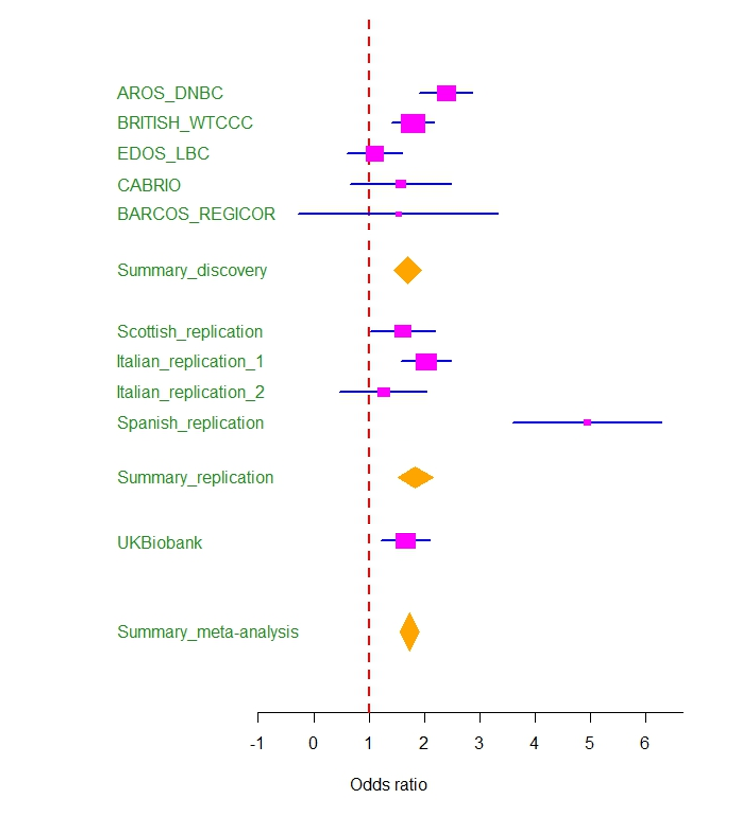 Fig 2. Regional association plots of susceptibility locus for clinical vertebral fractureThe figure shows the results after imputation using 1000G v3 as reference panel. The SNPs are colour coded according to the extent of LD with the SNP showing the highest association signal from the combined analysis (represented as a purple diamond). The estimated recombination rates (cM/Mb) from HapMap CEU release 22 are shown as light blue lines, and the blue arrows represent known genes in the region. The red line shows the threshold for genome-wide significance (p = 5 x 10-8).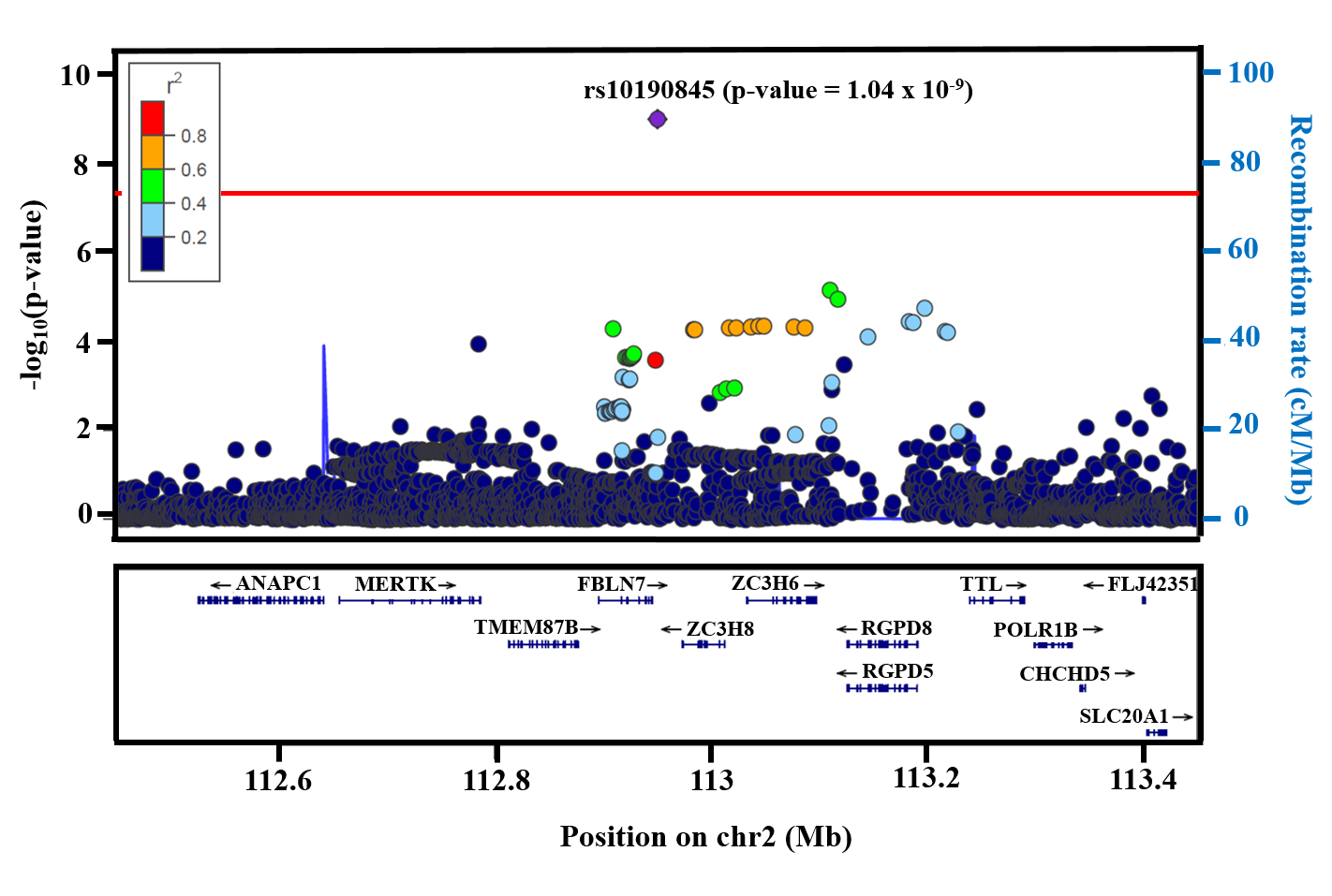 Discovery(n = 5,893)Discovery(n = 5,893)Discovery(n = 5,893)Replication(n= 2,799)Replication(n= 2,799)Replication(n= 2,799)Combined*(n= 8,692)Combined*(n= 8,692)Combined*(n= 8,692)Combined*(n= 8,692)UK Biobank replication(n= 1,991)UK Biobank replication(n= 1,991)UK Biobank replication(n= 1,991)Total**(n= 10,683)Total**(n= 10,683)Total**(n= 10,683)Total**(n= 10,683)ChrSNPPositionAAFpOR(95% CI)AFpOR(95% CI)pOR (95% CI)I2Q pAFpOR(95% CI)pOR(95% CI)I2Q p2rs10190845112666992A0.032.4x10-51.70(1.33-2.17)0.051.60x10-41.84(1.34-2.53)1.27x10-81.75(1.45-2.12)5.90.390.050.0271.66(1.06-2.60)1.04x10-91.75(1.45-2.12)5.90.3911rs712175657504473A0.295.2x10-51.22(1.11-1.35)0.280.0111.23(1.05-1.45)1.27x10-61.23(1.13-1.33)0.00.670.290.351.09(0.91-1.32)4.39x10-71.22(1.13-1.32)49.00.0315rs229049290808978A0.233.4x10-51.24(1.12-1.37)0.210.0211.23(1.03-1.46)1.61x10-61.24(1.13-1.35)53.70.020.220.441.08(0.88-1.33)2.51x10-71.23(1.13-1.33)75.61.1x10-51rs136018168486723C0.168.4x10-51.25(1.12-1.41)0.170.0081.30(1.07-1.56)1.87x10-61.26(1.14-1.41)7.70.570.170.380.90(0.72-1.14)1.09x10-51.22(1.12-1.33)32.20.57RankSNP IDR2 with rs10190845A (AF)GWAS p-value (Discovery cohort only)OR (95%CI)Location GERP ValueDNase HS sitDNase FootErnst ScorePosition ScoreMAF ScoreEnhancer scoreTFBS scoreTotal scoreeQTLeQTL gene(s)eQTL p1rs355862510.17A (0.02)2.09x10-41.69(1.28-2.24)Exon FBLN74.4700750.02009.89YesTTL6.6 x 10-62rs771728640.79G (0.03)4.96x10-51.68(1.31-2.17)Intergenic0.1800130.02008.56YesSCL20A10.00013rs101908451A (0.03)2.4x10-51.70(1.33-2.17)Intergenic000230.96008.06No--4rs779969720.22T (0.02)2.11x10-41.69(1.28-2.23)Intron FBLN71.773130710.02007.61YesTTL SLC20A13.8 x 10-6 5.5 x 10-55rs758143340.22T (0.02)2.11x10-41.69(1.28-2.23)Intron FBLN70.432390810.02007.56YesTTL SLC20A12.1 x 10-6 6.6 x 10-56rs747928680.22A (0.02)2.1x10-41.69(1.28-2.24)Intron FBLN7000910.02007.5YesTTL SLC20A12.0 x 10-5 2.8 x 10-56rs729439130.29G (0.03)5.48x10-51.67(1.30-2.14)Intron ZC3H80.1500310.02006.46YesSLC20A10.00017rs1122756070.22A (0.02)2.13x10-41.69(1.28-2.24)Intron FBLN7000810.02006.83YesTTL SLC20A12.8 x 10-6 6.2 x 10-58rs1130852880.06T (0.02)1.79x10-41.70(1.29-2.24)Intron FBLN7000710.02006.08YesSLC20A14.1 x10-69rs1134282230.29T (0.03)4.55x10-51.70(1.31-2.20)Intron ZC3H6000210.02005.61YesSCL20A10.0001RANKSNPGENEPROBEA1A2FRQBETASEP1rs35586251TTL224896_s_atAG0.0170.650.136.62x10-62rs77172864SLC20A1230494_atGA0.013-0.460.110.000114rs77996972TTL224896_s_atTC0.0120.670.133.80x10-6SLC20A1230494_atTC0.012-0.490.115.50x10-55rs75814334TTL224896_s_atTC0.0130.670.132.10x10-6SLC20A1230494_atTC0.013-0.480.116.60x10-56rs74792868TTL224896_s_atAG0.0120.660.142.00x10-5SLC20A1230494_atAG0.012-0.530.122.80x10-56rs72943913SLC20A1230494_atGA0.013-0.460.110.000117rs112275607TTL224896_s_atAG0.0130.670.132.80x10-6SLC20A1230494_atAG0.013-0.480.116.02x10-58rs113085288SLC20A1230494_atTA0.008-0.720.144.06x10-69rs113428223SLC20A1230494_atTC0.013-0.460.110.0001Previous studiesPrevious studiesPrevious studiesPrevious studiesPrevious studiesPrevious studiesPrevious studiesPrevious studiesPresent studyPresent studyStudySNPLocusCandidate genePhenotypeAlleleBeta1pBeta2pEstradars13460042q24.3GALANT3LS-BMDA‐0.063.87x10‐30+0.160.0002Estradars47273387q21.3SLC25A13LS-BMDC+0.072.13x10‐35-0.150.0004Estradars64267491p36.12ZBTB40LS-BMDC+0.11.86x10‐44-0.220.0003Styrkarsdottirrs75241021p36WNT4LS-BMDA-0.119.2x10-9+0.230.0002Estradars47273387q21.3SLC25A13Clinical fractureG+0.085.9x10-11+0.140.0004Estradars64267491p36.12ZBTB40Clinical fractureG+0.073.6x10-6*+0.220.0003Estradars69592127p14.1STARD3NLClinical fractureT+0.057.2x10-5*+0.150.001Nielsonrs127427841p36.12ZBTB40Vertebral BMDT+0.091.05x10-10-0.206.24x10-5